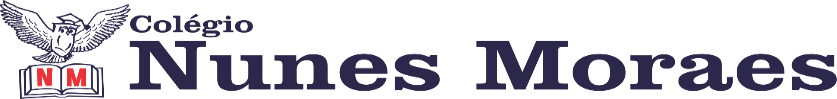 AGENDA DIÁRIA 1º ANO, 18 DE FEVEREIRO1ª AULA: PORTUGUÊS ATIVIDADE PREPARATÓRIA DE PORTUGUÊS.2ª AULA: MATEMÁTICAOBJETO DE CONHECIMENTO: ESTRATÉGIAS DE CONTAGEM.APRENDIZAGEM ESSENCIAL: FAZER REGISTROS VERBAIS OU SIMBÓLICOS DE RESULTADOS OBTIDOS AO CONTAR.ATIVIDADES PROPOSTAS: ATIVIDADE NO LIVRO PÁGINAS 50 E 51.3ª AULA: ARTEOBJETO DE CONHECIMENTO: BRINCADEIRA CANTADAS TRADICIONAIS.APRENDIZAGEM ESSENCIAL: CARACTERIZAR E VALORIZAR BRINQUEDOS, BRINCADEIRAS, JOGOS, DANÇAS, CANÇÕES E HISTÓRIAS DE DIFERENTES MATRIZES ESTÉTICAS E CULTURAIS.ATIVIDADES PROPOSTAS: ABERTURA DO CAPÍTULO NAS PÁGINAS 34 E 35.EXPLICAÇÕES NAS PÁGINAS 36 E 37.ATIVIDADE NO LIVRO PÁGINA 38.4ª AULA: PORTUGUÊSOBJETO DE CONHECIMENTO:  DITADO.APRENDIZAGEM ESSENCIAL: ESCREVER PALAVRAS ESPONTANEAMENTE OU POR DITADO, USANDO AS LETRAS/GRAFEMAS QUE PRESENTAM FONEMAS.ATIVIDADES PROPOSTAS: DITADO ESTOURADO.CASA: ATIVIDADE NO LIVRO DE PROTUGUÊS PÁGINA 60.BOM FINAL DE SEMANA!